A Day In The Life of An Ancient EgyptianAncient Egyptian society was highly structured and people spent their time in very different ways, depending on their job and their social standing.

At the top of the social ladder, the pharaoh spent his day on official duties, while the nobleman enjoyed hunting wild birds and hosting dinner parties.Other citizens included master craftsmen, priest and soldiers.Towards the bottom of the social hierarchy were farmers, although some did much better than other. Assignment:Choose 3 of the following people: PHAROAH, WOMAN, NOBLEMAN, FARMER, SOLDIER, CRAFTSMAN, CHILD, SLAVE, PRIESTUse your phone or a laptop to research a typical day in each of their lives (include morning, afternoon and evening). Divide a large sheet of paper into 3 parts. Write the title of the person on the top of the page. On each of the other parts write a short paragraph describing what that person did during that part of the day. Draw a related picture as well. 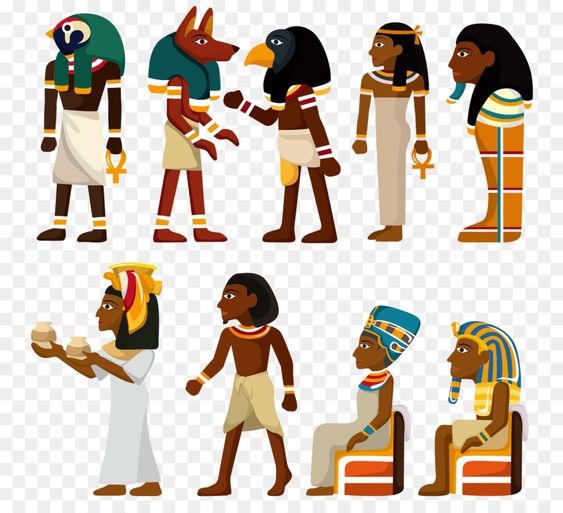 